Аналитический отчет о самообследованииобразовательной деятельностиМБОУ СОШ № 1 им. Ляпидевского ст. Старощербиновскаяза 2020 год30 августа 2019 года педагогический коллектив муниципального бюджетного общеобразовательного учреждения средняя общеобразовательная школа № 1 им. Ляпидевского муниципального образования Щербиновский район станица Старощербиновская поставил перед собой следующие задачи работы на 2019-2020 учебный год:- систематизировать внедрение информационных технологий;- совершенствовать формы и методы работы в рамках реализации ФГОС НОО, ООО, СОО.- продолжить формирование пакета диагностических методик для мониторинга основных показателей процессов обучения и воспитания в школе;- продолжить укрепление материально-технической базы школы для эффективной реализации данной программы в соответствии с задачами;- изменение методов, технологий обучения, расширение информационно-коммуникативных технология, способствующих формированию практических умений и навыков анализа информации;- создание условий для поддержки и развития индивидуальных способностей обучающихся на уроках и во внеурочной деятельности;- совершенствовать организацию учебного процесса в целях сохранения и укрепления здоровья обучающихся, обеспечение безопасности образовательного учреждения.Для реализации поставленных задач в школе на начало учебного года имелась необходимая нормативно-правовая база, соответствующие локальные акты и положения. В целях наиболее полного исполнения задач, планирования в условиях работы программы развития на 2019-2020 учебный год директором школы утверждены планы работы школы, внутришкольного  контроля, ШМО, воспитательной работы школы. В школе плодотворно работают школьные методические объединения: учителей начальных классов, учителей гуманитарного цикла, учителей иностранного языка, учителей математики и информатики; учителей естественнонаучного цикла, учителей физического воспитания, технологии, музыки и ИЗО.В 2019 – 2020 учебном году в школе обучалось 689 учащихся. Сохраняется стабильность классов – комплектов: в прошедшем учебном году их было 29 (12 начальной школы, 14 основной, 3 средней общей. Занятия в школе проходили в две смены, во вторую смену обучались 9 классов (3а,3б, 3в классы, 6а, 6б,6в, 7а,7б, 7в).Прием и зачисление в школу, классы определенной направленности производится в соответствии с уставом школы. Подлежали аттестации 622 человека. Все обучающиеся 9, 11-х классов  допущены к итоговой аттестации. На «хорошо и отлично» закончили учебный год 304 ученика(в прошлом учебном году их было 326 человек и 34 человек имеют одну «3» (39 человек в прошлом учебном году). 	 Следует отметить, что качество знаний в 2019-2020 учебном году в школе составило 44,1%, что на 10,5 % ниже прошлогоднего.Успешность работы школы (эффективность учебно-воспитательного процесса в школе оценивается по следующим критериям работы:Аттестация педагогических кадровГосударственная итоговая аттестацияНациональные исследования качества образования Всероссийские проверочные работы Краевые комплексные работы Муниципальные диагностические работыСогласно этих критериев и мы рассмотрим итоги работы школы в прошедшем учебном году.	 В 2017 году школа в списке «Лучших сельских школ России, обеспечивающих высокие результаты образовательной деятельности»В 2019 – 2020 учебном году осуществляли педагогическую деятельность 47 педагогов, что составляет 100 % укомплектованность штатов.  В школе есть педагог-психолог, социальный педагог, педагог-организатор.Педагогический коллектив школы состоит из опытных высококвалифицированных работников.93,6 % учителей имеют стаж работы более 10 лет. Имеют высшую квалификационную категорию – 18,     первую квалификационную категорию – 15.Как и в прошлом учебном году задачей работы школы является - повышение процента учителей, имеющих квалификационные категории.Аттестация педагогических и руководящих работников в 2019-2020 учебном году проведена в соответствии с нормативными документами по аттестации педагогических и руководящих работников. 14 учителей в школе имеют соответствие занимаемой должности – это потенциал для повышения категорийности педагогов.Следующее направление оценивания результатов работы школы – это ГОСУДАРСТВЕННАЯ ИТОГОВАЯ АТТЕСТАЦИЯАнализ результатов ГИА-ОГЭГосударственная итоговая аттестация в 2019-2020 учебном году проводилась в соответствии с:Федеральным законом от 29 декабря 2013 года № 273- ФЗ «Об образовании в Российской Федерации;Порядком проведения государственной итоговой аттестации по образовательным программам основного общего образования, утвержденным приказом Министерства образования и науки Российской Федерации от 07.11.2018 № 189-1513,ЦЕЛЬ: оценка результатов государственной итоговой аттестации выпускников МБОУ СОШ № 1 им. Ляпидевского ст. Старощербиновская за курс основного общего образования в 2019-2020 учебном году.На подготовительном этапе, начиная с октября 2019 года, и в течение всего учебного года, проходило изучение нормативных документов (приказов, писем и инструкций) Правительства Российской Федерации, Министерства образования и науки Российской Федерации, Федеральной службы по надзору в сфере образования и науки, Федерального государственного научного учреждения «Федеральный институт педагогических измерений», Федерального государственного бюджетного учреждения «Федеральный центр тестирования», Министерства образования,  науки и молодежной политики Краснодарского края, Управления образования администрации МО Щербиновский район.В октябре 2019 года был утвержден план мероприятий по подготовке и проведению государственной итоговой аттестации выпускников в 2019-2020 учебном году и план мероприятий по подготовке к основному государственному экзамену, включившие в себя как организационные, так и инструктивно-методические и контрольные мероприятия.Были оформлены информационные стенды, регулярно и систематически нормативные и информационные материалы размещались на сайте школы.Сочетание административного контроля с самоконтролем и самоанализом деятельности педагогов позволило достичь достаточного уровня подготовки к государственной итоговой аттестации, что способствовало её организованному проведению.По результатам проверки школьного этапа проведения государственной итоговой аттестации следует отметить строгое соблюдение Порядка проведения государственной итоговой аттестации по образовательным программам основного общего образования.Для упорядочения и систематизации потоков информации о результатах государственной итоговой аттестации администрацией школы использовались диагностические карты и таблицы для сбора и обработки следующих сведений:итоги государственной итоговой аттестации выпускников;распределение выпускников по экзаменам;результаты обязательных экзаменов;результаты экзаменов по выбору выпускников;анализ уровня подготовки и проведения государственной итоговой аттестации;сравнение результатов обучения выпускников по итогам года и результатов экзаменов;динамика результатов государственной итоговой аттестации выпускников за несколько лет.Результаты государственной итоговой аттестации выпускников за курс основного общего образования в 2018-2019 учебном годуРезультаты, полученные выпускниками на государственной итоговой аттестации в форме основного государственного и государственного выпускного экзаменов за курс основного общего образования, позволяют дать оценку деятельности школы, особенностям организации образовательного процесса, качеству предоставляемых образовательных услуг.В 2019-2020 учебном году к государственной итоговой аттестации допущены 64 обучающихся 9-х классов из 64. Итоговая аттестация не проводилась, все получили аттестаты об основном общем образовании.ПОБЕДЫ и УСПЕХИ.2 учащихся получили аттестаты об основном общем образовании с отличием.Анализ ГИА - ЕГЭРезультаты, полученные выпускниками на государственной итоговой аттестации в форме единого государственного экзамена и государственного выпускного экзамена за курс среднего общего образования, позволяют дать оценку деятельности школы, особенностям организации образовательного процесса, качеству предоставляемых образовательных услуг. 	В 2019-2020 учебном году к государственной итоговой аттестации допущены 37 обучающихся из 37, обучающихся в 11 – х  классах.Все выпускники 11 -х классов и их родители были ознакомлены с основным нормативным документом, регламентирующим процесс проведения ГИА по программам среднего общего образования - Порядком проведения государственной итоговой аттестации по образовательным программам среднего общего образования, утвержденного приказом Министерства образования и науки Российской Федерации от 07.11.2018 № 190-1512.В 2019-2020 учебном году в 11 «А» классе обучалось 19 учащихся, в 11 «Б» классе обучалось 17 человек. К итоговой аттестации были допущены все учащиеся.Средний балл ЕГЭ в 2019-2020 учебном годуРусский язык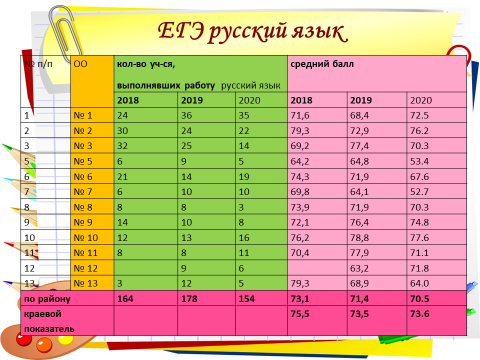 Математика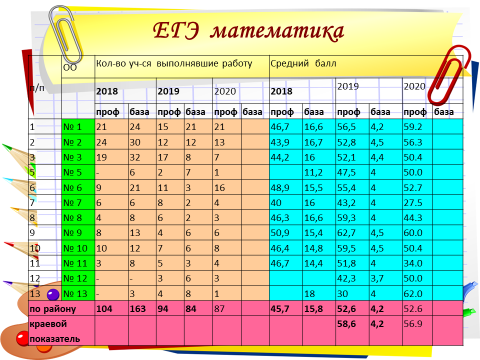 Физика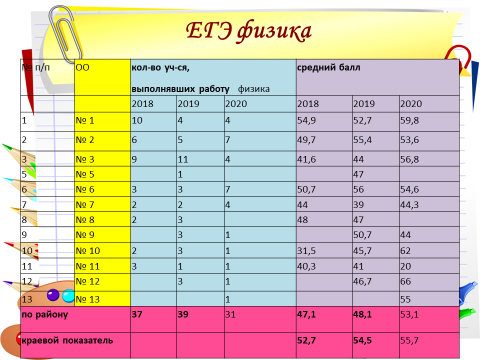 История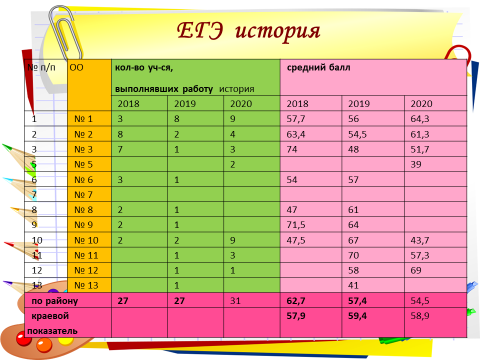 Обществознание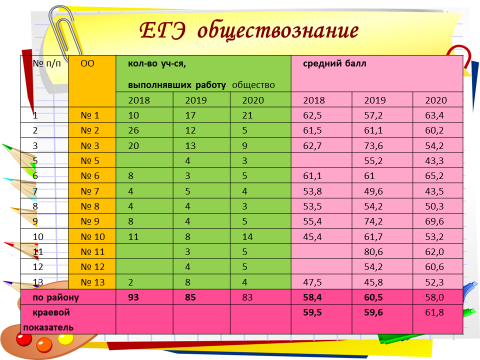 Химия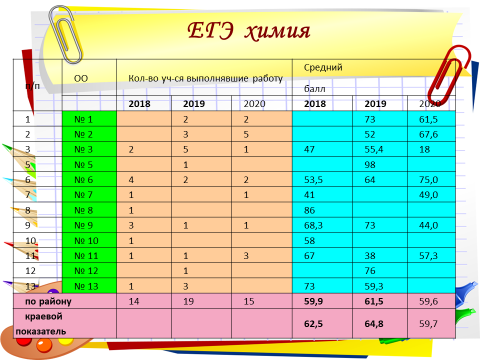 Биология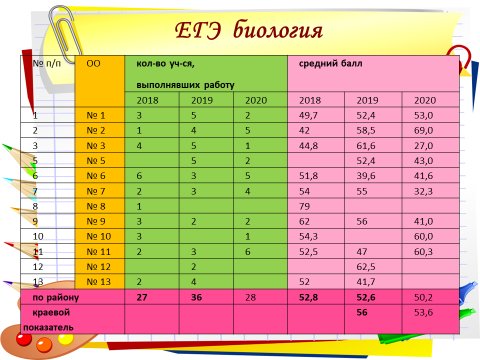 ГеографияАнглийский языкЛитература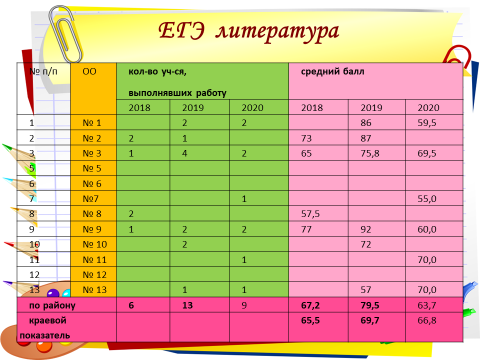 Информатика и ИКТ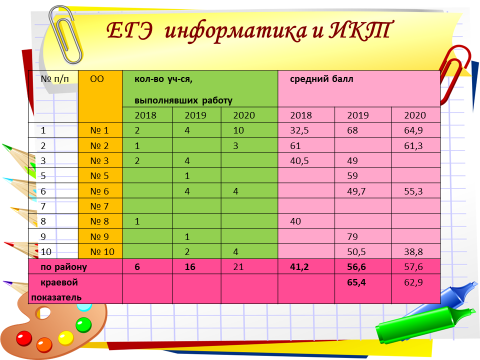 ПОБЕДЫ и УСПЕХИ.Высокие баллы (100), полученные на едином государственном экзамене:Гужов Матвей – историяСведения о награждении медалью «За особые успехи в учении»Анализ данных показателей свидетельствует:О положительной динамике среднего балла в 2020 году по школе по предметам «Математика», «Русский язык». «Биология»,«Обществознание», «История», «Физика».О спаде позиций по среднему баллу по школе по предметам: «Химия», «Литература», «Информатика и ИКТ».Согласно Порядка проведения государственной итоговой аттестации по образовательным программам среднего общего образования в форме единого государственного экзамена баллы, полученные на экзамене, в оценку не переводились и не влияли на оценку в аттестате.Выдача аттестатов о среднем общем образовании с отличиемРекомендации педагогическому коллективу для стабилизации и достижения лучших результатов государственной итоговой аттестации:Провести детальный анализ ошибок, допущенных учащимися на экзамене (обязательные экзамены, экзамены по выбору),Разработать систему исправления ошибок, продумать работу над данными пробелами систематически на каждом уроке русского языка и математики.Продумать индивидуальную работу с учащимися как на уроке, так и во внеурочное время, направленную на формирование устойчивых компетенций в предмете.Ознакомиться со структурой и уровнем трудности контрольно-измерительных материалов, тестовых баллов по предмету, средних тестовых баллов по России и Краснодарскому краю 2020 году.Для содержательного анализа и дальнейшего использования результатов государственной итоговой аттестации учителям – предметникам необходимо изучить аналитические материалы выполнения заданий по контрольно- измерительным материалам 2020 -2021 учебного года.Обсудить на заседании предметных методических объединениях результаты государственной итоговой аттестации выпускников 11-х классов по итогам 2019-2020 учебного года; проанализировать результаты года, с выявлением типичных ошибок и успехов, разработать план повышения качества и обеспечить его выполнение в течение года.Учителям-предметникам выпускных классов разработать план работы с учащимися, ориентированный не столько на средний результат по классу (школе), сколько на работу с разными категориями учащихся сильные (одаренные, средние, слабые (группа риска). Данный подход позволит повысить и средний балл, и увеличить количество учащихся с высокими баллами,Администрации школы и учителям-предметникам проводить целенаправленную и планомерную информационно - разъяснительную работу с учащимися и их родителями по:обязательному выбору ЕГЭ по математике базового уровня учащимися среднего и слабого уровней,выбору математики профильного уровня учащимися только при наличии объективных результатов (результаты КДР, результаты пробных экзаменов)Задачи на 2020-2021 учебный годОбеспечение психолого-педагогических условий, необходимых для повышения полученных результатов ГИА в 20120-2021 году (ведение диагностических карт, проведение, анализ и мониторинг КДР и МКР, тесное сотрудничество с родителями, посещение тьюторских занятий по маршрутной карте района, организация и проведение дополнительных занятий по подготовке к ЕГЭ, наставничество).Использование передового (успешного) опыта ГИА 2019-2020 учебного года (в том числе и других школ), участие в семинарах, вебинарах.Усиление классно – обобщающего контроля параллели выпускных классов с целью выявления сформированности ЗУН выпускников и оказание коррекции в знаниях учащихся, нуждающихся в педагогической поддержке.Поддержание системы информационно-разъяснительной работы с выпускниками и их родителями с использованием отработанных форм – уведомления, беседы, собрания и др.Создание условий для увеличения количества выпускников, оканчивающих ГИА со стабильно высокими баллами.Создание условий подтверждения качества обученности выпускников-медалистов высокими баллами на ЕГЭ.Создание условий для формирования у выпускников мотивации успеха на экзамене (ориентация не на достижение минимального порога успешности, а на получение средних и высоких баллов)Следующее направление мониторинга работы школы - это участие и результат выполнения всероссийских проверочных работ в 11 классах. Цель ВПР: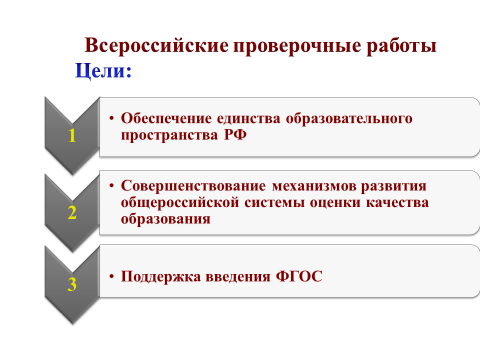 Всероссийские проверочные работы в 11 классе проводились на добровольной основе. Школа могла выбрать из общего перечня (химия, физика, биология, география, история, иностранный язык) несколько работ. В 2020 году выпускники 11-х классов выполняли ВПР по всем заявленным предметам. ВПР по английскому/немецкому языку выполняли только письменную часть. Следующее направление деятельности школы – участие школьников в различных олимпиадах, соревнованиях, конкурсах. Остановлюсь на Всероссийской и региональной олимпиаде школьников.Ежегодно в школе проводятся традиционные школьные олимпиады по 23 учебным предметам: русский язык, литература, математика, английский язык, немецкий язык, история, обществознание, право, экономика, кубановедение, физика, астрономия, химия, география, биология, экология, технология, основы ОПК, ОБЖ, искусство (МХК), физическая культура, политехническая и журналистика.Число участников школьного тура предметных олимпиад стабильно растёт. Также наша школа является одним из лидеров в участии в муниципальном этапе Всероссийской предметной олимпиады школьников. Несмотря на то, что в этом учебном году муниципальный этап олимпиады школьников проводился как региональный, участниками могли стать только лучшие в рейтинге – 57человек стали победителями и призерами. В региональном этапе предметной олимпиады у нашей школы такие показатели: 1победитель по ОБЖ и 1 призер по литературе. Свои позиции мы повысили – в прошлом учебном году – призеров регионального этапа было 1 человек.Анализ результатов школьного, муниципального и регионального этапа Всероссийской олимпиады школьников, участие в районных творческих конкурсах в 2019-2020 учебном году подтверждает факт наличия в школе достаточного количества учащихся, способных к творчеству, проявляющих интерес к изучаемым предметам. Благодаря целенаправленной, кропотливой работе педагогического коллектива с одаренными детьми, число участников школьного, муниципального и регионального этапов предметных олимпиад стабильно растёт. Учеба - главный труд школьников, но есть еще и внеурочное время, которое можно правильно использовать. Участие в конкурсах побуждает абсолютно всех учащихся к самовыражению, пробуждает интерес к общественной  деятельности. Цель: развитие организаторских способностей и сплочение детско-взрослого коллектива путем проведения мероприятий в форме коллективно – творческих дел; объединение детей разного возраста для реализации творческих интересов и особенностей учащихся через работу по разным направлениям.Задачи:способствовать организации разнообразной деятельности, выявление талантов и творческих способностей воспитанников;способствовать формированию здорового образа жизни, системы общечеловеческих и социальных ценностей;формирование сплоченного детского коллектива;воспитывать культуру поведения, формировать коммуникативные навыки;продолжать традиции детского центра.продолжить работу по развитию самоуправления в центре,приобщить воспитанников к изучению традиций своей страны, воспитывать детей на примерах героического прошлого земляков.помочь воспринимать красоту мира и жить по законам красоты.Для достижения поставленной цели и задач использовались следующие формы работы:Оказание практической помощи:- помощь в учебеРабота над методическими материалами:- составление сценариев, массовых дел.- оформление массовых дел, оформление школы, актового зала к праздникам, оформление стендов к памятным датам;-участие в благотворительных акциях;-участие в мероприятиях, приуроченных к памятным датам;- участие в Муниципальных, Всероссийских и Международных конкурсах.Анализ воспитательной работы МБОУ СОШ №1 им. ЛяпидевскогоСогласно ФЗ «Об образовании в Российской Федерации» от 29.12.2012 №273-ФЗ, каждое образовательное учреждение должно решать не только образовательные, но и воспитательные задачи. Цель воспитательной работы, которую поставил перед собой педагогический коллектив школы: воспитание гражданина – патриота, уважающего историческое прошлое своей Родины, человека культурного и нравственного, способного к самореализации. Воспитательная работа строилась на основе решения следующих задач: - воспитание любви к семье, школе, городу, Отечеству; - формирование представления об общечеловеческой культуре, о нравственных нормах как идеалов культуры; - создание условий для личностного развития каждого ученика, формирование умения адаптироваться к изменениям в социально – культурном пространстве. Исходя из данных цели и задач, были обозначены основные направления, по которым велась целенаправленная воспитательная работа:1. Гражданско-патриотическое воспитание 2. Трудовое воспитание, профориентация 3. Экологическое воспитание 4. Духовно-нравственное воспитание 5. Физкультурно-оздоровительное воспитание 6. Пропаганда здорового образа жизни 7. Эстетическое воспитание 8. Мероприятия по безопасности, антитеррористическому просвещению детей и молодёжи 9. Работа по организации ученического самоуправления, волонтерская деятельность 10. Работа школы по предупреждению дорожно-транспортного травматизма 11. Организация работы по профилактике безнадзорности и правонарушений 12. Дополнительное образование 13. Работа с родителями Гражданско-патриотическое воспитание Гражданско-патриотическое воспитание российской молодежи является приоритетным направлением государственной политики Российской Федерации, поэтому в МБОУ СОШ № 1 гражданско-патриотическое воспитание является одним из приоритетных направлений в воспитательной работе. Вопросы патриотического воспитания подрастающего поколения целенаправленного формирования у обучающихся гражданственности и патриотизма, воспитания чувства любви к малой родине и её истории и культуре, что нашло отражение в образовательно-воспитательной деятельности в нашей школе в течение всего учебного года. Продолжается работа по проведению Уроков Мужества, которые соответствуют календарю образовательных событий, приуроченных к государственным национальным праздникам и проводится по определённому алгоритму. В целях реализации постановления Правительства Российской Федерации от 30 декабря 2015 г. № 1493 «О государственной программе «Патриотическое воспитание граждан Российской Федерации на 2016-2020 годы», организация и проведение «Уроков мужества» и информационных пятиминуток и в целях повышения эффективности гражданско-патриотического воспитания с 1 сентября 2019 года еженедельно проводились «Информационные пятиминутки» для обучающихся 1 – 11 классов, которые тоже распределяются по тематическим направлениям единый день проведения уроков Мужества –  вторник. По индивидуальной тематике классного руководителя. За прошедший учебный год, было проведено множество воспитательных мероприятий: 1. 2 сентября МБОУ СОШ № 1 им. Ляпидевского распахнула свои двери более чем для 600 учащихся, которые пришли на линейку отдохнувшие и загорелые, с прекрасным настроением. Директор школы и гости поздравили учащихся с новым учебным годом, отметив, что учение - нелегкий, но радостный и увлекательный труд. 2. В память о трагических событиях в Беслане 03.09.2019 г. были проведены тематические классные часы: «Терроризм – угроза обществу» и «Терроризм. Я предупрежден». 3. 01.10.2019 г. ученики приняли участие в акции «Поздравь ветерана», посвященную Дню пожилого человека. 4. 29 октября 2019 года в «День рожденья комсомола» для обучающихся 9-10 классов нашей школы прошёл классный час «Что такое комсомол? История создания комсомола». 5.Юноши и девушки 9-11 классов нашей школы принимают участие в акции «Вахта Памяти Пост №1» и с честью несут почетный караул согласно графика у Мемориала погибшим воинам. Целью данной акции является формирование активной жизненной позиции и патриотического сознания через включение детей и подростков в личностно и социально-значимую деятельность. 6. В рамках празднования Дня Неизвестного Солдата - в память о российских и советских воинах, погибших в боевых действиях на территории нашей страны или за её пределами была проведены тематические классные часы «Чтобы помнили» и акции.7. 9.12.2019 в школе были проведены уроки мужества, посвящённые «Дню героя Отечества», который с 2007 года, официально празднуется у нас в стране. Ребята вспомнили героев разных лет, поговорили о великих подвигах нашего народа в годы ВОВ, во времена Александра Невского, вспомнили героев Советского Союза, а также наших современников, которые стали героями   для нашей Родины.8. В период с 18 по 30 января 2020 года в школе прошла Всероссийская акция памяти «Блокадный хлеб», были организованы и проведены мероприятия такие как: книжная выставка «900 дней. 900 ночей», конкурс чтецов «Мы помним подвиг Ленинграда», уроки мужества и просмотры тематических фильмов, а также распространение информационных листовок «Блокадный хлеб».9. В преддверии празднования 76-летней годовщины Победы в Великой Отечественной войне 1941-1945 годов в школе была проведена военно-патриотическая акция «Бескозырка», посвященная очередной 78-й годовщине высадки в ночь, с 3 на 4 февраля 1943 года, десанта под командованием майора Цезаря Львовича Куникова на плацдарм, вошедший в историю Великой Отечественной войны как Малая земля. 10. . В 2019 году состоялись знаменательные события присвоения имен-героев классам и все классы стали именными. Они гордо носят имена пионеров-героев и учителей нашей школы-ветеранов Великой Отечественной войны. в каждом классе установлена парта героя и оформлен стенд. Школа продолжает работу в данном направлении. 11. В течение месяца – с 23 января по 23 февраля 2020 г. – в школе проходили массовые мероприятия военно-патриотической направленности, посвященные празднованию «Дня защитника Отечества» и освобождению Щербиновского района от немецко – фашистских войск.12. Учащиеся школы № 1 им. Ляпидевского принимают участие в конкурсе исследовательских работ «Правнуки победителей», работа продолжается.    В нашей школе используется целый комплекс соответствующих форм работы. В учебном плане есть предметы, которые способствуют формированию истинного гражданина своего Отечества, социально активной личности, воспитанию патриотизма, гуманизма, духовно- нравственных и культурно-исторических ценностей. Это ОБЖ, обществознание, кубановедение, история, литература и др. В программе ОБЖ особый раздел отводится военной подготовке юношей. Приобретению необходимых навыков будущего воина способствуют учебные сборы, которые проводятся ежегодно. Особое место в гражданско-патриотическом воспитании занимает внеурочная деятельность учащихся. Работа по данному направлению в этом учебном году проводилась в соответствии с планом воспитательной работы школы при взаимодействии с военным комиссариатом города Ейска, Ейского и Щербиновского районов, Советом ветеранов Щербиновского района и Старощербиновского сельского поселения. Любовь к Родине – это качества настоящего человека, гражданина своей страны. Вся запланированная работа по данному направлению выполнена. Положительные результаты: 1. Гражданско-патриотическому воспитанию уделяется все больше внимания. 2. Вовлечение родителей в проведение совместных мероприятий по данному направлению. 3. Учащиеся школы принимают активное участие во всех мероприятиях данного направления. 4. Видна положительная динамика роста патриотического сознания обучающихся. 5. Возрастание социальной активности детей и подростков, возрождение духовности. Тем не менее, в новом учебном году, работа по гражданско-патриотическому воспитанию должна быть продолжена. Трудовое воспитание, профориентация Одним из не менее важных приоритетных направлений воспитательной работы в школе является профессиональное воспитание, вся информация по его содержанию отражается в воспитательной программе. Содержание реализуется через учебную и внеучебную деятельность. Основные мероприятия отражены в плане воспитательной работы. Главная задача: формирование способности к социальному, деятельностному и культурному самоопределению на основе выбора хозяйственно-трудовой деятельности в современных условиях. Более целенаправленно данное направление воспитательной работы реализуется в 9-11 классах через работу с учащимися и родителямиДля учащихся прошли внеклассные мероприятия «Выбор профессии» с приглашением представителей разных профессий. Запланированы экскурсии на предприятия и в Щербиновский индустриальный техникум.  Педагогом- психологом и заместителем директора по ВР были проведены мероприятия «Радуга профессий», «Мой выбор», встреча с представителем службы занятости. В классах и фойе школы оформлены уголки профориентации. В течение года проведены встречи с выпускниками нашей школы. Много внимания классные руководители уделяют и трудовому воспитанию учащихся. Обучающиеся принимают активное участие во всех общешкольных трудовых десантах, субботниках. Регулярно дежурят по школе, делают генеральную уборку в классе. По плану проводятся классные часы по соответствующим темам. Учителя трудового обучения владеют методикой преподавания предмета, используют в своей работе инновационные технологии, различные формы и методы обучения. Результаты:В основном большая часть ребят определилась с выбором профессии. Учащиеся считают, что в большинстве случаев на их профессиональный выбор большое влияние оказывают родители. Рассматривая готовность подростков к выбору профессии, наблюдается средний показатель готовности. Экологическое воспитание Экологическое образование и воспитание в школе ставит своей целью формирование бережного отношения человека к окружающей его среде, воспитание у школьников экологической культуры в процессе практической, созидательной деятельности. Воспитательная деятельность МБОУ СОШ № 1 обладает значительным потенциалом для формирования экологической культуры школьников. Важным примером формирования у учащихся знаний о правилах поведения в природе являются упражнения в применении этих правил на практике. В целях использования экологических знаний и экологической культуры в школе за текущий учебный год проделана следующая работа: 1. В рамках "Экологического марафона" прошла акция "Утилизация" 2. Экологические субботники «Чистая школа. Чистый двор», «Парки Кубани» 3. Озеленение школьных кабинетов 4. Акция «Посади и вырасти дерево», акция «День без пластиковой упаковки».5.Ежемесячно классными руководителями и учителями биологии, химии и географии проводятся уроки экологической грамотности. -Экологические уроки "Берегите землю», «Вода источник жизни», «Разделяй с нами» и другие- Экологические экскурсии в парк 6.Наши ребята принимают активное участие во Всероссийских олимпиадах школьников по экологии. 7.В рамках внеурочной деятельности в школе работает кружок «Экологический клуб». Руководитель кружка проводит со школьниками разные мероприятия. 8. Учащиеся активно приняли участие в конкурсах «Зеленая планета» и «Юность России». Работы, занявшие призовые места в муниципальном этапе, направлены на краевой этап.Духовно-нравственное воспитание Зажечь искру душевной чистоты, любви к ближнему, уважения к старшему, а через эту искру разжечь костер духовности, патриотизма, нравственности – одна из первостепенных задач педагогического коллектива. В соответствии с Законом Российской Федерации “Об образовании” и «Концепции духовно-нравственного развития и воспитания личности гражданина России»: развивающемуся обществу нужны нравственные, предприимчивые люди, которые могут самостоятельно принимать общественные решения в ситуации выбора, прогнозируя последствия, способные к сотрудничеству, обладающие развитым чувством ответственности за судьбу страны. Поэтому одним из направления в воспитании подрастающего поколения является духовно-нравственное воспитание. Огромную роль в формировании духовных ценностей играют традиции школы. В течение многих лет наша школа активно сотрудничает с культурными учреждениями станицы: библиотекой, домом культуры. Педагогический коллектив школы старается разнообразить досуг школьников, вовлекая их в экскурсионную работу, исследовательскую деятельность, волонтерское движение.    Уже стало традицией в последнее воскресенье ноября отмечать День Матери. В этот день принято отдавать должное материнскому труду и бескорыстной жертве матерей ради блага своих детей. 30 ноября в школе были проведены тематические классные часы, посвящённые Дню матери России, акция «Пятерка для мамы» конкурсы рисунков и чтецов. Были записаны песни- поздравления, ролики выложены в социальных сетях.   Формирование активной жизненной позиции, личности, способной отвечать за свои поступки, лидерских качеств происходит в период организации и проведении в социально значимых делах. В течение года в школе были проведены акции, направленные на - воспитание уважительное отношение к труду педагога (акция «Поздравь педагога»).    В течение учебного года ученики и учителя нашей школы принимали участие во всевозможных конкурсах в данном направлении. В нынешнем учебном году деятельность школьной библиотеки была направлена на обеспечение участников образовательного процесса - обучающихся, педагогических работников, родителей - доступа к информации, знаниям, идеям, культурным ценностям посредством использования библиотечно-информационных ресурсов школы. К числу индивидуальных форм работы с читателями относятся беседы различного характера (о рекомендуемой литературе, о прочитанных книгах, о библиотеке и информационных ресурсах). Они имели большое значение, таккак позволяли осуществлять непосредственный контакт между библиотекарем и читателем, учитывать его интересы и возрастные особенности, индивидуальные характеристики. Организация духовного-нравственного воспитания проходит в тесном взаимодействии со священнослужителями Храма Покрова Пресвятой Богородицы и работой кружка ОПК. С 2019 года в школе еженедельно проводятся «Часы духовности».Физкультурно-оздоровительное воспитаниеОдним из приоритетных направлений работы общеобразовательного учреждения является формирование у навыков здорового образа жизни учащихся. Традиционно учебный год начинается с открытия школьных олимпийских игр. В течение всего учебного года учащиеся проявляют активность в спортивных мероприятиях, зарабатывая определенное количество баллов, которые необходимы для участия в конкурсе «Самый здоровый класс»; проводятся физкультминутки, зарядки, подвижные перемены. В течение всего учебного года учащиеся принимали активное участие во всех спортивных мероприятиях, акциях, конкурсах, формирующих навыки здорового образа жизни. - школьные президентские соревнования; - веселые старты (1-4кл.) - спортивные конкурсы и соревнования в рамках Недели здоровья; - Дени здоровья и спорта - акции «Жить здорово!», «Спорт - альтернатива пагубным привычкам», агитбригады «Мы за ЗОЖ!» - проведение акции «На зарядку становись!» - конкурсы на лучшую рекламу ЗОЖ, на лучшее сочинение по ЗОЖ «Мой выбор- спорт!» - соревнования по баскетболу, шахматам. В рамках спортивного клуба выходного дня и Всекубанской спартакиады школьников «Спортивные надежды Кубани» проходили различные соревнования спортивные соревнования: «Волейбол», «Зимние забавы», «Бадминтон», «Веселые старты», «Всемирный день здоровья. Спортивный марафон», «Недели здоровья» Тема внедрения ВФСК «ГТО» в общеобразовательной организации сейчас очень актуальна. Основная задача учителей физической культуры состоит в том, чтобы привлечь наибольшее количество обучающихся к участию в сдаче норм ВФСК «ГТО», а также мотивировать их к увеличению двигательной активности. В школе организован процесс регулярного проведения мониторинга подготовки к сдаче норм ГТО в рамках уроков физкультуры. Проводятся мероприятия информационного характера: - оформление школьного информационного стенда ВФСК «ГТО» - проведение классных часов «Мы сдаем ГТО» - информирование педагогов и родителей через выступления на родительских собраниях и педагогическом совете - конкурс стенгазет на тему «Спорт и здоровье» (6-8 классы). Спортивно-массовые мероприятия: - соревнования - «Быстрее! Выше! Сильнее!» - участие в районном Фестивале «Готов к труду и обороне»; Мероприятия стимулирующего характера-освещение результатов спортивных мероприятий на сайте школы, социальных сетях и газете «Щербиновский курьер»; - награждение обучающихся за спортивные достижения на общешкольной линейке. Огромное внимание уделяется профилактической работе по предупреждению вредных привычек среди подростков: - проведены лектории с учащимися по темам: «Влияние сотовых телефонов на здоровье подростка», «Правильное питание - залог здоровья», «Чем опасен компьютер?», «Что такое вакцинация? В чем её польза?», «Гигиена девочек-подростков» и т.д. - организованы родительские всеобучи «Здоровая семья-здоровое поколение» и т.д. - беседы с учащимися о полезной пище и необходимости горячего питания.- классные часы и беседы по ЗОЖ. С целью изучения отношения школьников к своему здоровью, было проведено анкетирование. Большинство учащихся верно толкуют понятие «здоровый образ жизни», среди предложенных ценностных ориентиров «здоровье человека» занимает лидирующую позицию. Большой процент опрошенных школьников понимает, что сохранение здоровья возможно при соблюдении определенного режима дня, занятий физкультурой, активным образом жизни в школьные годы. Многие учащихся стараются вести здоровый образ жизни, большинство занимаются спортом. Однако некоторые учащихся не задумывались серьезно над проблемой сохранения своего здоровья, а некоторые только размышляют над этой проблемой. Пропаганда здорового образа жизни Профилактическая работа по антинаркотической пропаганде осуществляется в соответствии с разработанной в школе комплексной программы по профилактике безнадзорности, правонарушений и употребления ПАВ несовершеннолетними. Задачами данной программы являются: - вовлечение в различные виды профилактической деятельности всех служб школы, учителей-предметников, родителей, общественности; - поиск здоровьесбрегающих оптимальных режимов учебно-воспитательной работы; - пропаганда среди родителей, педагогов и учащихся основ здорового образа жизни. Для ее осуществления за заседания МО учителей-предметников в начале учебного года рассматривается вопрос о внесении в учебные программы вопросов профилактики наркомании, табакокурения, алкоголизма как в урочной, так и во внеурочной деятельности: Ежемесячно проводятся профилактические беседы, акции, круглые столы с приглашением всех субъектов профилактики. Учащимися изготавливаются наглядные материалы буклеты, памятки, плакаты, рисунки, члены школьного самоуправления проводят профилактические беседы с учащимися младших классов о здоровом образе жизни. Проводили внеклассные мероприятия, выпускали стенгазеты «Спорт-альтернатива пагубным привычкам» и буклеты, проводили агитбригады «Жить здорово!». Традиционными для школы становятся Дни здоровья, направленные на пропаганду здорового образа жизни (сентябрь, май). Ежегодно проводятся недели «Спорт против наркотиков». Для организации профилактической работы с родителями, привлечение их к пропагандистской работе, проводились беседы, лектории. Традиционными для ОУ стали родительские онлайн - лектории по формированию нетерпимого отношения родителей к наркотизации детей, в которых приняли участие специалисты Щербиновского района, школьная медицинская сестра. В течении всего периода времени осуществляется постоянное методическое обеспечение просветительской антинаркотической работы через организацию внутришкольных обучающих семинаров для классных руководителей и учителей предметников (проведено за истекший период 4), распространение нового социально-педагогического опыта в предупреждении употребления наркотиков на педагогических советах, совещаниях при заместителе директора по ВР. Подбор новой методической литературы и школьная выписка периодической литературы: «Здоровые дети», школьным библиотекарем были организованы выставки по антинаркотической тематике. В рамках закона Краснодарского края № 1539 «О мерах профилактики безнадзорности и правонарушений среди несовершеннолетних» педагогами школы проводятся рейдовые мероприятия  с целью выявления подростков, нарушающих правила поведения в общественных местах, употребляющих алкоголь и табачные изделия. В ходе рейдов осуществляется посещение на дому учащихся, состоящих на различных видах учета и требующих особого педагогического внимания. Учащиеся 7-11 классов в октябре 2019 года прошли анонимное добровольное экспресс-тестирование на употребление наркотических средств. Эстетическое воспитание Основная задача эстетического воспитания– помощь в развитии и реализации индивидуальных задатков и способностей учащихся. Воспитательная работа в данном направлении проводилась в соответствии с планом работы школы, который составлен с учетом возрастных, интеллектуальных, физических возможностей учащихся. Мероприятия, проводимые в течение учебного года, позволяют привлечь к различным видам деятельности большое количество детей, что способствует развитию творческих способностей каждого ученика. В практике нашей школы применяются три формы организации такой работы: -массовая (общешкольные праздники, утренники и вечера, соревнования, викторины и т. п.); -групповая (занятия кружков, секций, танцевальных групп и т. п.); -индивидуальная (обучение отдельных учеников художественному чтению, работе с природным и бросовым материалом, создание композиций, вышивке, пению, танцам.). В своей работе педагоги используют следующие мероприятия по эстетическому воспитанию согласно общешкольному плану: - Беседы об искусстве; - Выставки изобразительного искусства; - Кружки художественно-эстетической направленности; - Конкурсы, игры, проекты художественно-эстетической направленности; - Классные часы; - Организация и проведение праздников, театрализованных представлений, концертов, конкурсов и др.; - Эстетическое оформление интерьера учебного заведения и его территории; - Экскурсии и выезды в театры и музеи Большое значение педагоги нашей школы придают внешнему содержанию дворов, пришкольных территорий. Каждый год весной в школе проходит проект: «Украсим школьный двор». Так же в этом году школа №1 принимает активное участие во Всероссийском проекте «Киноуроки в школах России» этот проект направлен на формирование и развитие этических качеств личности средствами различных направлений культуры и искусства, киноуроки являются основополагающими в создании эмоционального отклика, внутреннего конфликта как движущих сил к осуществлению практических действий, направленных на положительные изменения личности. В этом учебном году учащиеся приняли активное участие в таких конкурсах как «Рождество Христово», «Красота Божьего мира», фотоконкурсе «Юность России» и многих других. Конечно, степень художественных и музыкальных успехов участников подобных мероприятий различна, но их объединяет возможность приобщения к миру прекрасного, а также возможность раскрыть индивидуальный творческий потенциал ученика. Мероприятия по безопасности, антитеррористическому просвещению детей и молодёжи За отчетный период школа работала по обеспечению безопасности, антитеррористической защищенности всех категорий сотрудников и обучающихся, требований по обеспечению правопорядка и поддержанию общественной дисциплины. В школе составлен План работы по противодействию идеологии терроризма и экстремизма, предотвращению террористических актов в ОУ на 2019-2020 учебный год, Составлен План взаимодействия с территориальными органами безопасности, территориальными органами МВД России и территориальными органами Росгвардии по защите МБОУ СОШ № 1 им. Ляпидевского от террористических угроз. В реализации планов задействованы администрация школы, преподаватель-организатор ОБЖ, библиотекарь школы, социально-психологическая служба, руководитель школьного методического объединения классных руководителей, учителя истории и обществознания. Таким образом, согласно плана тренировок, проводились учения по экстренной эвакуации школьников и педагогического коллектива в случае возникновения опасности. При проведении общешкольного родительского собрания и классных родительских собраний рассмотрен вопрос о профилактике предупреждения распространения террористических и экстремистских идей среди молодёжи, вопросы воспитания межнациональной и межрелигиозной толерантности. Проведены беседы антитеррористической направленности с привлечением школьного инспектора. Социально-психологической службой проведено анонимное анкетирование учащихся на предмет эмоционально- психологического климата в школе. На заседании школьного методического объединения классных руководителей рассмотрен вопрос организации работы профилактики экстремизма, терроризма, воспитания толерантности. Заместителем директора по ВР Нестеренко ВА., классными руководителями 1-11 классов проведены тематические классные часы, направленных на развитие толерантности. В течении всего года администрацией ведется контроль за посещаемостью учащимися «группы риска» занятий, кружков, секций дополнительного образования. Проведены занятия для работников образовательного учреждения, сотрудников охраны по вопросам соблюдения мер антитеррористической защищенности, противодействия террористическим угрозам и о порядке действий в чрезвычайных ситуациях, при обнаружении подозрительных предметов. Учителями истории и обществознания на «Неделе правовых знаний» проводилась беседа в 8-11 классах (охват учащихся 185 человек) об административной и уголовной ответственности несовершеннолетних за противоправное поведение, в том числе за участие в несанкционированных митингах, шествиях и распространение литературы экстремистского толка, а также групповых нарушениях общественного порядка. Ежемесячно проверяется список запрещенной экстремисткой литературы в школьной библиотеке, о чем составляется акт. Осуществлялась разработка основных планирующих и отчетных документов, проводилась корректировка разработанных документов по вопросам антитеррористической защищенности, ГО и защиты от ЧС природного и техногенного характера. 1)Для учащихся разрабатывались памятки, инструкции по действиям при проявлении акций террористического характера и других ЧС. Организуются и проводятся «Уроки безопасности» в школе, разрабатываются инструктажи по безопасности дорожного движения и Работа по организации ученического самоуправления, волонтерская деятельность В 2019 -2020 учебном году педагогический коллектив школы продолжил работу по формированию школьного ученического самоуправления и совершенствование работы актива ученических коллективов школы. Основными целями и задачами школьного самоуправления являются: - становление воспитательной системы через формирование единого общешкольного коллектива; - приобщение личности к общешкольным ценностям, усвоение личность социальных норм через участие в общественной жизни школы; - создание условий для самовыражения, самоутверждения и реализации каждой личности через представление широкого выбора направлений и видов деятельности; - развитие творчества, инициативы, формирование активной преобразованной гражданской позиции школьников; Высшим органом ученического самоуправления является ученическая Совет старшеклассников. Заседания ученического совета проходили один два раза в месяц. На заседаниях обсуждался план подготовки и проведения мероприятий, анализ общешкольных ключевых дел, подводились итоги рейтинга общественной активности классов по четвертям. Основная задача Совета старшеклассников – организация школьных мероприятий, с целью вовлечения учащихся в КТД, способствующее воспитанию общественной активности, развивающей лидерские качества личности и их коммуникативные способности. В сентябре во всех классах прошли классные часы, посвященные выборам в органы самоуправления школы (актив класса). Основные мероприятия, организованные в этом учебном году: - «День знаний» - «День безопасности» Выборы Лидера школы -День учителя - День Матери; -Новогодние праздники - Торжественная линейка, посвященная открытию обновленного спортивного зала»- Международный женский день Работа школы по предупреждению дорожно-транспортного травматизма 1. Согласно приказу ГУ МВД России по Краснодарскому краю и министерства образования, науки и молодежной политики Краснодарского края от 26.12.2017 года № 1143/210 (приложения № 3) «Примерной схемы настенного уголка по безопасности дорожного движения» в школе организовано обновление информации для детей и родителей в уголках безопасности дорожного движения и на сайте МБОУ СОШ № 1 им. Ляпидевского.Обновляется информация: 1) «Что должен знать пешеход» (1 раз в четверть); 2) «Что должен знать водитель» (1 раз в четверть); 3) «Велосипедист тоже участник дорожного движения» (1 раз в четверть); 4) «Правила для пассажира» (1 раз в четверть); 5) «Родители-первые педагоги» (1 раз в четверть); 6) «Госавтоинспекция – информирует» (1 раз в четверть); 7) Работа школьного отряда юных инспекторов движения (2 раза в четверть); 8) Рубрика «Проверь себя», содержащая тематические загадки, ребусы, кроссворды. (1 раз в четверть); 9) Историческая страничка, содержит интересные сведения о первом автомобиле, первых правилах дорожного движения» (1 раз в четверть) 2. В тематику родительских собраний включены вопросы предупреждения детского дорожно-транспортного травматизма. Запланированы и проведены родительские собрания: «Безопасность на дороге в зимний, весенний и летний период», «Как влияет на безопасность детей поведение родителей на дороге», «Азбука дорог- родителям», «Осень. Каникулы. Безопасность». 3. По каждому факту дорожно-транспортного происшествия с участием учащихся школы проводится педагогическое расследование с выяснением причин и условий, способствующих данному происшествию. Порядок педагогического расследования по каждому факту дорожно-транспортного происшествия с участием учащихся школы: 3.1. Известить руководителя о факте дорожно-транспортного происшествия с участием учащихся школы в устной форме. 3.2. Незамедлительно оказывается первая медицинская помощь пострадавшему при необходимости.3.3. Руководителю сообщается в письменной форме с изложением всех обстоятельств случившегося в течение суток; 3.4. Фиксируется обстановка дорожно-транспортного происшествия, заполняется протокол опроса очевидцев. 3.5. Издается приказ директора школы «О создании комиссии для расследования по каждому факту дорожно-транспортного происшествия с участием учащихся школы; 3.6. Составляется акт расследования происшествия. 3.7. Заполняется журнал регистрации несчастных случаев с обучающимися. 3.8. Письменно информируется ОГИБДД России по Щербиновскому району и управление образования Щербиновского района о дорожно-транспортного происшествия с участием учащихся школы. 4. В МБОУ СОШ № 1 им. Ляпидевского выездные мероприятия с детьми на автобусах осуществляются согласно требованиям Правил организации перевозок групп детей автобусами. Но в данное время в соответствии с эпидемиологической ситуацией в стране и в мире выезды приостановлены.5. В целях активизации работы по профилактике ДДТТ и пропаганды безопасности дорожного движения в школе в школе создан отряд Юных инспекторов движения. В обязанности отряда ЮИД входит следующее: -Организация дежурства отряда ЮИД на перекрестках около школы (распространение листовок, флэш-мобы, агитация). -Беседы с учащимися на тему: «Правила поведения на дорогах» -Беседы с учащимися начальных классов «Твоя дорога в школу» -Участие в классных часах, викторинах, деловых играх. -Отряд ЮИД активно участвует во всех проводимых мероприятиях, как в школе, так и в районе. Организация работы по профилактике безнадзорности и правонарушений В школе уделяется большое внимание работе по профилактике правонарушений среди несовершеннолетних учащихся. На начало учебного года был разработан и утвержден план Штаба воспитательной работы. Согласно плану, в рамках реализации задачи по формированию нравственных качеств у учащихся, с целью предупреждения правонарушений, бродяжничества, беспризорности, девиантного поведения, правового просвещения участников образовательного процесса, активизации совместной деятельности школы, служб и ведомств системы профилактики. В работе по этому направлению в школе разработана следующая система мероприятий: 1) индивидуальная профилактическая работа с детьми девиантного поведения. Классными руководителями, заместителем директора по воспитательной работе изучались индивидуальные особенности развития личности учащихся, социальное положение и материально-бытовые условия проживания их семей, условия семейного воспитания, занятость в свободное время. 2)организована работа школьного Совета профилактики, на котором рассматриваются текущие вопросы, вопросы постановки учащихся на внутришкольный учет, снятия с учета, корректируется план работы по профилактике; 3)отслеживается занятость учащихся, состоящих на внутришкольном учете, на учете в КДН и ЗП, в свободное время в период каникул, привлечение их к занятиям в коллективах дополнительного образования, спортивных секциях. 4) отслеживается посещение, пропуски учебных занятий; 5) в школе работает социальный педагог, который провел с учащимися беседы по профилактике безнадзорности и правонарушений среди несовершеннолетних. План реализован в полном объеме. Профилактическая работа среди несовершеннолетних в школе проводится в тесном сотрудничестве со следующими службами: ОМВД России по Щербиновскому району, ОГИБДД по Щербиновскому району, отделом по вопросам семьи и детства, КДН и ЗП, здравоохранением, УСЗН, киноцентр «Родина», центральная библиотека, Центр народного творчества. На начало 2019 -2020 года на профилактическом учете в школе состояло 4 учащихся и 3 семьи. За отчетный период с учета ВШУ было снят 1человек. В МБОУ СОШ № 1 им. Ляпидевского за отчетный период 2019-2020 учебного года принимаются полные, достаточные и эффективные меры по профилактике безнадзорности и правонарушений среди несовершеннолетних. Целью работы в данном направлении являлось недопущение правонарушений и преступлений среди несовершеннолетних, защита интересов детей из семей, находящихся в сложной жизненной ситуации, своевременное выявление неблагоприятных условий для жизни и воспитания детей. Во исполнение постановления комиссии по делам несовершеннолетних и защите их прав при администрации муниципального образования Щербиновский район в МБОУ СОШ № 1 им. Ляпидевского организована индивидуальная профилактическая работа (ИПР), в том числе занятость в летний период с обучающимися, состоящими на профилактическом учёте, а также с обучающимися «группы риска»:- Создан банк данных несовершеннолетних, употребляющих табачную и алкогольную продукцию, склонных к употреблению наркотических средств; - Организована работа по выявлению лидеров антисоциального поведения, лидеров, вовлекающих несовершеннолетних в совершение преступлений и антиобщественных действий, употребление табачной, алкогольной продукции. Педагогом-психологом совместно с классными руководителями изучены и проанализированы причины совершения несовершеннолетними правонарушений и преступлений, употребления табачной, алкогольной продукции; изучены нравственно-психологические особенности несовершеннолетних, совершающих правонарушения, преступления; сформированы индивидуальные планы профилактической работы с несовершеннолетними, склонными к совершению преступлений и антиобщественных действий (совершавших преступления и антиобщественные действия), употребляющих табачную и алкогольную продукции; закреплены за каждым «проблемным» несовершеннолетним в ОУ ответственные лица (шефы-наставники) по исполнению плана индивидуальной профилактической работы; Предусмотрены такие формы и методы работы, как: 1. Индивидуальная беседа. 2. Обеспечение учащихся льготным питанием через школьную столовую. 3. Вовлечение несовершеннолетнего в кружки и секции, контроль за проведением досуга и свободного времени несовершеннолетних классными руководителями. 4. Обеспечение учебниками учащихся, контроль за пользованием школьной библиотечной литературой. 5. Оказание психологической, правовой, педагогической помощи семье и несовершеннолетним. 6. Вовлечение членов семьи в школьные мероприятия. 7. Посещение на дому, с целью выяснения условий проживания несовершеннолетних совместно с ОПДН. 8. Проверка документации (дневники, тетради). 9. Посещение уроков, контроль за процессом обучения. 10. Организация трудоустройства и помещения несовершеннолетних в детский оздоровительный лагерь. 11. Вызов на Совет по профилактике правонарушений. 12. Вызов педагогический советы. Согласно плану работы, в отчетном периоде проведено 8 заседаний ШВР, на которых преимущественно решались вопросы о порядке действий в отношении выявленных фактов неблагополучия школьников, фактов нарушения закона № 1539, организации занятости несовершеннолетних, подготовка к самым значимым событиям. Количество проведенных совещаний по теме профилактики безнадзорности и правонарушений среди несовершеннолетних – 6Для решения задачи профилактики безнадзорности и правонарушений задействованы все социально-педагогические службы школы, входящие в штаб воспитательной работы. Все специалисты действуют в соответствии с Положением о ШВР и функциональными обязанностями, а также рекомендованным УО алгоритмом действий в случае возникновения проблемной ситуации. С целью предупреждения правонарушений, бродяжничества, беспризорности, девиантного поведения учащихся, правового просвещения участников образовательного процесса, активизации совместной деятельности школы и служб и ведомств системы профилактики в работе по этому направлению в школе разработана следующая система мероприятий: - участие педагогов в регулярных (два раза в год) подворовых обходах с целью выявления неблагополучия семей, не обучающихся детей и т.д. – дни инспектора, во время которых проводится индивидуальная и коллективная профилактическая работа инспектора ПДН: беседы, консультации родителей, работа с документами, собеседования с классными руководителями учащихся, состоящих на учете, посещение семей совместно с педагогами школы (один раз в месяц); – акции «Я выбираю ответственность»; – Дни здоровья; – на классных родительских собраниях, темами которых стали вопросы правового просвещения родителей, педагоги знакомили родителей с основными нормативно-правовыми документами, регулирующими процессы воспитания и образования в семье и школе, рассказывали о правах и обязанностях учителей, детей и родителей, рассматривали ситуации, требующие педагогической помощи родителям в вопросах семейного воспитания. К проведению собраний привлекались общественный инспектор по охране прав детства, школьный уполномоченный по правам ребенка; – велась индивидуальная работа школьного инспектора с учащимися и семьями, состоящими на разных формах учета; – проводились индивидуальные и коллективные беседы специалистов служб системы профилактики (медицинского работника детской поликлиники, психолога-нарколога, инспектора ПДН.) В школе осуществляется контроль за получением образования несовершеннолетними. Строгий учет пропущенных уроков, работа по профилактике пропусков без уважительной причины, коррекционно-развивающие занятия с отстающими, деятельность на школы по выявлению не обучающихся детей, правовое просвещение подростков и их родителей – основные формы деятельности школы в этом направлении. Совет профилактики способствовал решению многих вопросов в работе с семьями и учащимися требующими особого педагогического внимания. Всего было проведено 8 заседаний, на которых рассматривались вопросы профилактики неуспеваемости учащихся, пропусков уроков без уважительной причины, недобросовестного выполнения родителями ихобязанностей, профилактика безнадзорности и правонарушений среди несовершеннолетних, профилактика отклонений в поведении подростков, профилактика курения среди несовершеннолетних. Дополнительное образование В школе в соответствии с требованиями Федерального государственного стандарта начального общего образования к структуре программы воспитания и социализации учащихся осуществляется внеурочная деятельность, которая направлена на формирование общей культуры обучающихся, на их духовно-нравственное, социальное, личностное и интеллектуальное развитие, обеспечивающей социальную успешность, развитие творческих способностей, саморазвитие и самосовершенствование, сохранение и укрепление здоровья обучающихся. В нашей школе создана целостная воспитательная система, разработаны программы, посредством которых реализуется содержание основных направлений воспитательного процесса: спортивно-оздоровительное, общекультурное, духовно-нравственное, обще интеллектуальное, социальное. В течение 2019-2020 учебного года функционировал 31 кружок ФГОСДуховно-нравственное направление «ОПК», «Занимательное Кубановедение», «История казачества», «Традиции казачества».Спортивно-оздоровительное направление «Шахматы», «Олимпийский старт», «Олимпиец»,«Строевая подготовка» Общекультурное направление «Хоровой», «Умелые руки», «Культура общения» Общеинтелектуальное направление «Тайны иностранного языка», «Практическая география», «Деловой английский», «Секреты орфографии», «Физика в задачах», «Математическая головоломка», «Финансовая грамотность», «История и общество», «Химия в задачах», «Экологический клуб», «Тайны русского языка», «Занимательная математика», «Мир вокруг нас», «ИКТ в повседневной жизни».Социальное направление «Секреты успеха, «Я принимаю вызов, «ЮИД, «Уроки нравственности», «Поиграем вместе», «Учимся общаться и дружить».6 кружков дополнительного образования спортивного направления. Согласно проведенному анализу, благодаря внеурочной деятельности по ФГОС школа имеет возможность организовать занятость всех учащихся в полном объеме. Однако реально и регулярно посещали занятия в начальной школе и 5-х классах 100 % учащихся, в 6-11 классах до 85 % учащихся, при том, что по спискам кружков в них записаны практически все школьники. Все учащиеся, стоящие на профилактическом учете, были заняты в ДО, большей частью – в спортивных секциях. Но не все регулярно посещали кружки. В учебном году руководители кружков принимали активное участие в традиционных школьных мероприятиях: - «День знаний» - «День безопасности» -День учителя - День Матери; -Новогодние праздники Благодаря высокому профессионализму педагогов дополнительного образования, активности педагогического коллектива в школе создана особая атмосфера – атмосфера заинтересованности и творчества. Результатом успешной работы учащихся, классных руководителей и педагогов дополнительного образования стали яркими и запоминающимися общешкольные мероприятия В учебный план стандарта второго поколения для учащихся 1-4 классов отводилось от 10 часов на внеурочную деятельность. Данную модель характеризует:  создание условий для полноценного пребывания ребенка в образовательном учреждении в течение дня;  содержательное единство учебного, воспитательного, развивающего процессов в рамках воспитательной системы и основной образовательной программы образовательного учреждения;  создание здоровье сберегающей среды, обеспечивающей соблюдение санитарно-эпидемиологических правил и нормативов и включающую рациональную организацию образовательного процесса, оптимизацию двигательной активности, работу по формированию ценности здоровья и здорового образа жизни;  создание условий для самовыражения, самореализации и самоорганизации детей;  опора на интеграцию основных и дополнительных образовательных программ. При организации внеурочной деятельности используются программы, разработанные педагогами школы, педагогами дополнительного образования, утвержденные педагогическим советом школы. По всем данным направлениям руководителями кружков составлены рабочие программы в соответствии с требованиями Стандарта и организации занятий внеурочной деятельности. Во внеурочную деятельность вовлечены в течение учебного года все учащиеся 1-9 классов, что составило 100%. Дети вовлечены в творческие занятия, спортивные мероприятия, в ходе которых они учатся изобретать, понимать и осваивать новое, быть открытыми и способными выражать собственные мысли, уметь принимать решения и помогать друг другу, формулировать интересы и осознавать возможности. Учителями (классным руководителем и руководителем кружка) накапливаются и сохраняются материалы о личностном развитии учащихся (портфолио, диагностические карты, отслеживается мониторинг обученности учащихся), ведутся журналы кружковой работы. Содержание внеурочной деятельности складывалось из пожеланий родителей, учитывая возможности школы (по результатам анкетирования) Работа с родителями Организация сотрудничества родителей и школы в деле воспитания на основе единой педагогической позиции - одна из главных задач организации работы школы с родительской общественностью. Единство деятельности семьи и школы, эффективность и действенность. Работа педагогического коллектива школы с родительской общественностью осуществляется по следующим направлениям: 1. Информационно- просветительское: - проведение родительского всеобуча - классные родительские собрания - индивидуальная консультация психолога и соц. педагога по вопросам воспитания учащихся; - диагностические исследования; 2.Организационно - деятельностное; - участие в заседаниях Совета школы; - проведение заседаний общешкольного родительского комитета; - участие в заседаниях Совета профилактики, организация рейдов совместно с соц. педагогом в «социально неблагополучные семьи»; - оказание спонсорской помощи школы; - привлечение родителей к организации кружковой работы в школе - индивидуальная работа классного руководителя с родителями (беседы, консультации); 3. Творческое - организация совместных классно-семейных праздников; - онлайн- экскурсии - участие в проектной деятельности. Работа с родителями ведется не только в традиционных направлениях – организованная работа родителей в составе родительских комитетов, но и при проведении родительских всеобучей. Основными видами родительского всеобуча являются родительские собрания, как классные, так и общешкольные. Тематика родительского всеобуча разработана с учетом проведенного опроса на итоговом заседании среди представителей родительских комитетов в апреле месяце С учетом пожеланий родителей школьный педагогический всеобуч освещал следующие вопросы: 1. Особенности детской и подростковой психологии. 2. Приоритет семьи в воспитании ребенка. 3. Школа и семья: как помочь друг другу? 4. Культура общения подростка. 5. Воспитание нравственного идеала, духовного мира старшеклассников. 6. Правовая культура ребенка. 7. Эстетическое воспитание в семье. 8. Конфликт в подростковой среде. Роль Службы примирения в межличностных конфликтах. 9. Атмосфера жизни семьи как фактор физического и психического здоровья. 10. Безопасный Интернет. Для освещения данных вопросов на родительские всеобучи приглашались врачи - педиатры, представители ГИБДД, инспектор ПДН ОМВД. В течение учебного года родители участвовали в социологических опросах, отвечали на вопросы анкет. В результате анкетирования по вопросу удовлетворённости родителей состоянием образовательной и воспитательной работы школы было выяснено следующее: - 85 % родителей удовлетворены уровнем преподавания, своими отношениями с педагогами и администрацией; - 75 % родителей определяют уровень нагрузки как оптимальный; - 72 % опрошенных удовлетворены отношениями своего ребёнка с педагогами и к школе в целом; - 86 % родителей ценят мнение педагогов и прислушиваются к их рекомендациям; - 63 % родителей считают, что школа в своей деятельности должна делать, акцент на образовании, а 37% отдают предпочтение воспитанию. Школа использует потенциал родителей в экономическом, юридическом, компьютерном просвещении школьников. Родители участвуют в итоговой аттестации учащихся, проведении тематических классных часов, школьной конференции, в работе Совета профилактики, Совета школы. Представители родительского комитета вместе социальным педагогом и классным руководителями посещали учащихся, состоящих на учете в КДН, на внутришкольном учете на дому, проводили беседы с родителями учащихся, были наставниками учащихся «группы риска» Не раз представители родительской общественности выступали на собраниях с профилактическими беседами. Итог совместной работы - снижения % учащихся, состоящих внутришкольном учете по не посещаемости учебных занятий, допуск к экзаменам. Наиболее активно родители участвуют в организации досуга детей. Это организация туристических походов, новогодних утренников, организация и проведение спортивных праздников, участие в творческих конкурсах. Для осуществления успешной работы школы с родительской общественностью необходимо понимать, что максимально привлечь родителей к участию в учебно-воспитательном процессе сможет только классный руководитель. Общешкольный родительский комитет выполнял функции контроля и урегулирования, использования финансовых и материальных средств родителей, вел работу по улучшению материально-технической базы школы. Обсуждение различных вопросов на заседаниях родительского комитета школы способствует открытости и демократичности учебно – воспитательного процесса в школе, ее функционированию в целом и по отдельным направлениям. Таким образом, совместная работа с родительской общественностью на данный момент продолжается, на наш взгляд ее можно считать удовлетворительной. Выводы: Исходя из анализа воспитательной работы, необходимо отметить, что в целом поставленные задачи воспитательной работы в 2019-2020 учебном году можно считать решенными, цель достигнута. На основе тех проблем, которые выделились в процессе работы, сформированы задачи на будущий учебный год: 1.Продолжать работу по повышению теоретического уровня педагогического коллектива в области воспитания детей; 2.Добиваться полного охвата школьников занятиями в кружках и секциях; 3. Совершенствовать профилактическую работу среди несовершеннолетних, уделив приоритетное внимание формированию межличностных отношений, профилактики преступлений среди несовершеннолетних, 4.Формировать у учащихся представления о здоровом образе жизни, продолжать и развивать систему работы по охране здоровья учащихся; 5.Усилить межведомственное взаимодействие школы и субъектов системы профилактики по предупреждению безнадзорности, преступлений и правонарушений среди несовершеннолетних. 6.Совершенствовать методы стимулирования успешности в преодолении трудностей учащимися.КлассыЧисло обучающихся по годам (за 3 года)Число обучающихся по годам (за 3 года)Число обучающихся по годам (за 3 года)Число обучающихся по годам (за 3 года)Число обучающихся по годам (за 3 года)Классы2016-20172017-20182018-20192019-20209 69 (1 человек получал основное общее образование в форме семейного образования, 2 человека обучались на дому) 66 (1 человек не допущен к ГИА) 55 человекНе проводилсяКлассыЧисло обучающихся по годам, не получившие аттестатЧисло обучающихся по годам, не получившие аттестатЧисло обучающихся по годам, не получившие аттестатКлассы2017-20182018-20192019-20209---КлассыЧисло обучающихся по годам, получивших аттестат особого образцаЧисло обучающихся по годам, получивших аттестат особого образцаЧисло обучающихся по годам, получивших аттестат особого образцаКлассы2017-20182018-20192019-20209962КлассыЧисло обучающихся по годам (за 3 года)Число обучающихся по годам (за 3 года)Число обучающихся по годам (за 3 года)Классы2016-20172017-20182018-20192019-202011 41 (в том числе 1 человек получал образование в форме семейного образования и 1 человек обучался на дому) 24 3636КлассыЧисло обучающихся по годам, не получившие аттестатЧисло обучающихся по годам, не получившие аттестатЧисло обучающихся по годам, не получившие аттестатКлассы2017-20182018-20192019-202011-1-№ п/п ОО кол-во уч-ся,выполнявших работукол-во уч-ся,выполнявших работукол-во уч-ся,выполнявших работусредний баллсредний баллсредний балл№ п/п ОО 2018 2019 20202018 2019 202020201 № 1 1 92 2 № 2 3 59,7 3 № 3 4 № 5 5 № 6 2 62 6 № 7 1 69 7 № 9 2 61,5 8 № 10 9 № 13 3 56 № п/п О кол-во уч-ся,выполнявших работукол-во уч-ся,выполнявших работукол-во уч-ся,выполнявших работусредний баллсредний баллсредний балл№ п/п О 2018 2019 20202018 2019 20201 № 1 5 75, 2 № 2 3 3 59,3 71 3 №3 2 5 47,5 67,6 5 № 5 6 № 6 7 № 7 8 № 8 9 №9 1 59 10 №10 11 № 11 12 №12 13 № 13 № ОУ число выпускников число выпускников число выпускников число выпускников количество медалей количество медалей количество медалей количество медалей % награжденных % награжденных % награжденных % награжденных 2017 2018 2019 20202017 2018 2019 20202017 2018 2019 2020СОШ №1 41 24 36 3614 4 5 934,1 16,7 13,9 13.8СОШ №2 30 30 24 3 5 2 10,0 16,7 8,3 СОШ №3 19 33 26 6 4 8 31,6 12,1 30,8 СОШ №4 0 0 0 СОШ №5 6 9 1 11,1 СОШ №6 9 21 14 1 0 4,8 0 СОШ №7 5 6 10 0 0 СОШ №8 11 8 8 1 0 12,5 0 СОШ №9 4 14 10 3 0 21,4 0 СОШ№10 12 12 13 2 1 16,7 7,8 СОШ №11 8 8 8 2 2 2 25,0 25 25 СОШ №12 9 0 0 СОШ №13 4 3 12 1 8,3 район 143 165 179 27 20 20 18,9 12 11,1 край № Олимпиада Школьный этап  (4-11 классы) Школьный этап  (4-11 классы) Школьный этап  (4-11 классы) № Олимпиада Количество участий Кол-во дипломов призеров Кол-во дипломов победителей 1 Английский язык 6813 7 2 Астрономия 228 6 3 Биология 356 6 4 География 294 1 5 Информатика и ИКТ 161 0 6 История 478 4 7 Искусство (МХК) 399 0 8 Литература 5514 5 9 Математика 45079 15 10 Немецкий язык 23 7 3 11 Обществознание 184 45 7 12 Основы безопасности и жизнедеятельности (ОБЖ) 45 9 6 13 Право 11 0 5 14 Русский язык 122 37 9 15 Технология 25 9 7 16 Физика 42 13 11 17 Физическая культура 296 99 6 18 Китайский язык1 1 0 19 Химия 10 1 0 20 Экология 9 3 1 21 Экономика 5 0 0 ИТОГО*1560366 99 